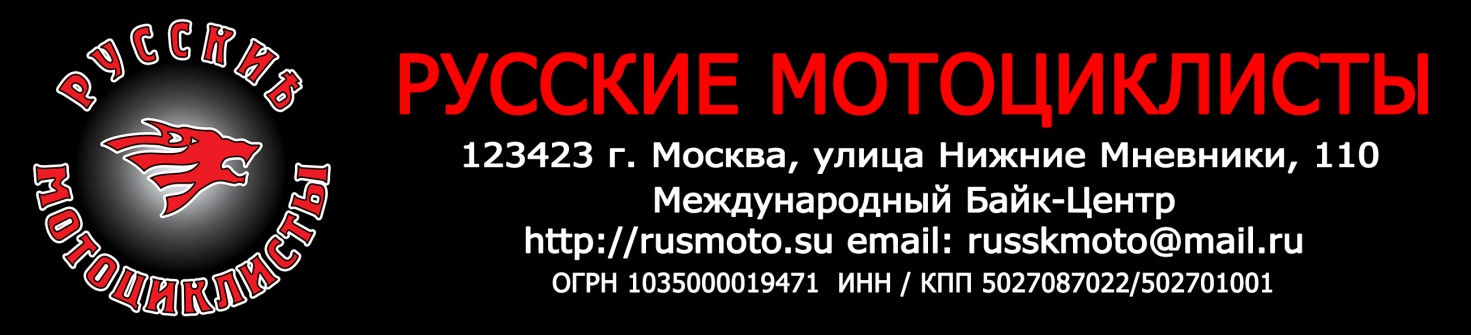 Анкета волонтёраПОМОЖЕТ оценить своё время. Сколько времени в день/неделю/месяц Вы действительно готовы уделять волонтерской деятельности. От этого зависит выбор способа оказания помощи. ПОМОЖЕТ оценить свои силы. Прежде, чем браться за все, что кажется таким важным и нужным, необходимо задуматься: сможете ли Вы довести это до конца? Сумеете ли качественно осуществить выбранный вид помощи? Остановитесь и оцените свои силы. ПОМОЖЕТ начать с малого. Это позволит адекватно оценить свои силы, увидеть людей, с которыми придётся работать вместе, даст им возможность увидеть Вас в деле.ДАННЫЕ АНКЕТЫ НЕ БУДУТ РАСПРОСТРАНЯТЬСЯ БЕЗ ВАШЕГО ВЕДОМА!1. ФИО (полностью) ______________________________________________________________________2. Дата рождения ___________________________________3. Как с Вами лучше связаться? e-mail _____________________________номер телефона____________________________________________________________________4. Что именно привлекает Вас в волонтерской деятельности (отметьте нужное): Получение нового опытаВстречи с новыми людьми Возможность помочь другим Вклад в общее дело Новые интересы Открытие для себя новых сфер Стать лучше самомуДругое5. Есть ли у Вас опыт волонтёрской и добровольческой деятельности? Если есть, какой именно (фонд, волонтерство, другое):
________________________________________________________________________________________________________________________________________________________________________6. Кому бы Вы хотели оказывать помощь (отметьте нужное):Детям-сиротамДетям с заболеваниями (ДЦП, аутизм, пр)Детям с неизлечимыми диагнозами, находящимися в хосписах, онкоцентрахПожилым людям, старикам в домах престарелых или одинокимБездомнымВзрослым инвалидам, находящимся в трудной жизненной ситуации Одарённым детям Проекты в сфере экологии и охраны окружающей средыПриютам для животных Ваши варианты: _____________________________________________________7. Каким образом Вы готовы оказывать помощь (отметьте нужное):Отдавать вещи, книгиОтдавать свое время (совершать поездки по детским домам, больницам, домам престарелых)Участвовать в организационной работе (подготовка и проведение мероприятий, праздников)Делиться профессиональными навыками (обучение детей)Ваши Варианты: __________________________________________________________________________________________________________________________________________________________________________________________________________________8. Оцените себя по шкале от 1 до 10 по следующим качествам :Ответственность  	   _________________
Конфликтность  	   _________________
Стрессоустойчивость  _________________
Коммуникабельность  _________________9. Какое качество важное для волонтерства Вы считаете главным в себе, укажите:_____________________________________________________________________________________________________________________________________________________________10. Какие виды деятельности Вы предпочитаете: связанные непосредственно с людьми (в том числе с незнакомыми)не связанные с общениемколлективную деятельность (в группе с другими людьми – единомышленниками)индивидуальную деятельность (делать что-то самому)не имеет значения11.  Какими компьютерными программами Вы владеете: ________________________________________________________________________________________________________________________________________________________________________
 12. Можете ли Вы создавать сайты, вести группы в социальных сетях? Да/Нет. Есл «да», укажите подробнее  что можете делать:____________________________________________________________________________________________________________________________________________________________________13.  Ваши навыки (что Вы умеете делать лучше всего, чему можете научить):
________________________________________________________________________________________________________________________________________________________________________14. Ваши увлечения, хобби: ________________________________________________________________________________________________________________________________________________________________________15. Как Вы любите проводить свободное время:
________________________________________________________________________________________________________________________________________________________________________16. Сколько времени Вы готовы посвящать волонтерской деятельности: _________________________________________________________________17. Наличие собственного авто:_______________ категория водительского удостоверения: ____________ 18. Ваш жизненный девиз! _______________________________________________________СПАСИБО ВАМ ЗА ИНФОРМАЦИЮ! 
ОНА ПОМОЖЕТ СДЕЛАТЬ НАШУ РАБОТУ НЕ ТОЛЬКО ПОЛЕЗНОЙ, НО И УВЛЕКАТЕЛЬНОЙ!МОО «Русские Мотоциклисты»Москва, Нижние Мневники, 1108 916 6221825motomiloserdie@gmail.comwww.nightwolves.ru